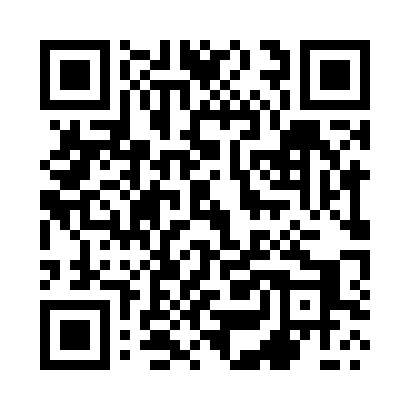 Prayer times for Zawady Nowe, PolandWed 1 May 2024 - Fri 31 May 2024High Latitude Method: Angle Based RulePrayer Calculation Method: Muslim World LeagueAsar Calculation Method: HanafiPrayer times provided by https://www.salahtimes.comDateDayFajrSunriseDhuhrAsrMaghribIsha1Wed2:255:0512:345:438:0510:322Thu2:225:0312:345:448:0710:363Fri2:215:0112:345:458:0910:394Sat2:204:5912:345:468:1010:405Sun2:194:5712:345:478:1210:416Mon2:194:5512:345:488:1410:417Tue2:184:5312:345:498:1510:428Wed2:174:5112:345:508:1710:439Thu2:164:5012:345:518:1910:4410Fri2:164:4812:345:528:2010:4411Sat2:154:4612:345:538:2210:4512Sun2:144:4512:345:548:2410:4613Mon2:144:4312:345:558:2510:4614Tue2:134:4112:345:568:2710:4715Wed2:124:4012:345:578:2910:4816Thu2:124:3812:345:588:3010:4817Fri2:114:3712:345:598:3210:4918Sat2:114:3512:346:008:3310:5019Sun2:104:3412:346:018:3510:5020Mon2:104:3212:346:018:3610:5121Tue2:094:3112:346:028:3810:5222Wed2:094:3012:346:038:3910:5223Thu2:084:2912:346:048:4110:5324Fri2:084:2712:346:058:4210:5425Sat2:074:2612:346:068:4310:5426Sun2:074:2512:356:068:4510:5527Mon2:074:2412:356:078:4610:5628Tue2:064:2312:356:088:4710:5629Wed2:064:2212:356:098:4810:5730Thu2:064:2112:356:098:5010:5831Fri2:054:2012:356:108:5110:58